PROJET D’ORDRE DU JOURétabli par le Bureau de l’UnionAvertissement : le présent document ne représente pas les principes ou les orientations de l’UPOV	Allocution de bienvenue	Adoption de l’ordre du jour	Faits nouveaux concernant UPOV e-PVPVue d’ensemble de UPOV e-PVPUPOV PRISMA (document EAM/2/3)Module d’administration dans UPOV e-PVP (document EAM/2/4)Module d’échange de rapports DHS dans UPOV e-PVP (document EAM/2/5)	Actions et programme futurs	Date de la prochaine réunion[Fin du document]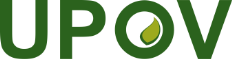 FUnion internationale pour la protection des obtentions végétalesRéunion sur les demandes électroniquesDeuxième réunion
Genève, 24 octobre 2023EAM/2/1Original: anglais Date:  31 mai 2023